РЕСПУБЛИКАНСКИЙ ЦЕНТР МЕДИЦИНСКОЙ ПРОФИЛАКТИКИ МЗ ЧР            Памятка для родителей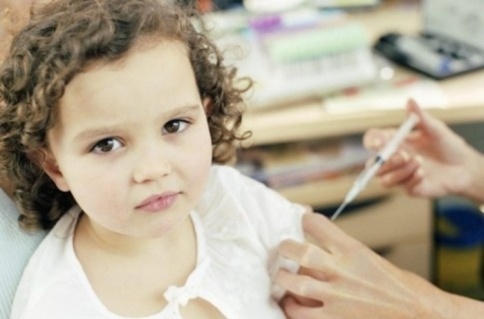                ПОЛИОМИЕЛИТПолиомиелит – это вирусное инфекционное заболевание, поражающее нервную систему человека и вызывающее паралич.  Первоначальными симптомами являются высокая температура, слабость, головная боль, рвота, жидкий стул, боль в конечностях.Источником инфекции являются больные и вирусоносители. Механизм передачи возбудителя  фекально-оральный, воздушно-капельный.     Если дети будут оставаться непривитыми от полиомиелита, то вирус будет продолжать циркулировать и вызывать заболевание у непривитых детей.Прививка от полиомиелита, и не только, является обязательной во всех странах мира, в том числе и исповедующих ислам.В таких странах, как ОАЭ, Турция, Саудовская Аравия, Иордания, дети охватываются прививками в обязательном порядке. Въезд на территорию Саудовской Аравии, с целью паломничества, разрешен только при наличии вакцинации.Последние случаи заболевания полиомиелитом были зарегистрированы в 1995 году Чеченской республике, по причине отсутствия вакцинопрофилактики, в силу сложившейся на тот момент политической обстановки. Заболело  более 150 детей, большинство из них остались инвалидами,25 детей не удалось спасти.                                                           Профилактика.Профилактические прививки против полиомиелита проводятся детям, не имеющим медицинских противопоказаний, в  3 месяца, 4,5 месяца и 6 месяцев.Первая ревакцинация проводится в 18 месяцевВторая ревакцинация в 20 месяцевТретья и последняя доза вводится ребенку в 14 лет.                                                Внимание!!!Единственным  эффективным средством предупреждения паралитического полиомиелита является вакцинация.    Вакцинация -  единственная защита, которая существует в мире от полиомиелита!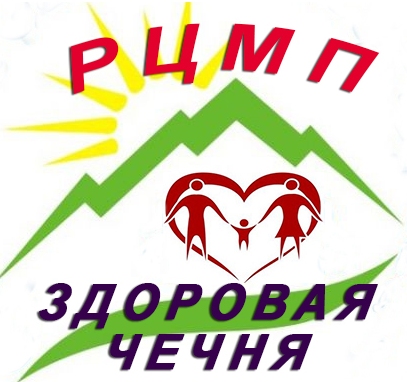                  Отказываясь от прививок,         Вы подвергаете своих детей риску          развития тяжелого, неизлечимого    заболевания, приводящего к инвалидности!